На Балаковской АЭС побывали студенты Саратовского технического университета им. Ю. А. ГагаринаИнтерес молодежи к атомной отрасли растет: в 2022 году на станции побывали более 150 студентов, а в прошлом году — в два раза большеВ рамках развития промышленного туризма в регионе группа будущих выпускников Института энергетики Саратовского государственного технического университета имени Ю. А. Гагарина стали гостями Балаковской атомной станции (филиал АО «Концерн Росэнергоатом», электроэнергетический дивизион Госкорпорации «Росатом»). Студенты побывали в тренажерных и практических классах учебно-тренировочного центра Балаковской АЭС. Посетили полномасштабный тренажер БЩУ, прослушали лекции-инструктажи по оказанию первой помощи, работе с электротехническим, насосным, измерительным оборудованием, примерили спецодежду персонала цехов атомной станции. Будущих атомщиков интересовали технические вопросы эксплуатации атомной станции, защита от радиационного излучения, принцип работы сотрудников БЩУ и требования к молодым кадрам. В информационном центре Балаковской АЭС гости ознакомились с историей и развитием атомной промышленности, а затем встретились с заместителем директора по управлению персоналом Юрием Мезенцевым, начальником отдела кадров Галиной Бурой и начальником отдела развития персонала Еленой Пашкевич. Они рассказали ребятам о перспективах и возможностях, которые предоставляет атомная станция молодежи.  Константин Алексеев, студент 3-го курса по направлению «Атомные станции: проектирование, эксплуатация и инжиниринг» посетил Балаковскую АЭС впервые: «Специалисты атомной станции приезжали в наш университет и рассказывали о своей работе. Меня заинтересовал их подход к подаче информации. Мы узнали про реактор, оборудование, мощность. Рад, что у меня появилась возможность лично посетить станцию и изучить многие процессы и детали наглядно».«Год, можно сказать, только начался, а мы уже принимаем большие группы студентов наших опорных вузов, — отметил начальник управления коммуникаций Балаковской АЭС Дмитрий Шевченко. — Мы видим, что интерес молодежи к атомной отрасли растет, в 2022 году на атомной станции побывали более 150 студентов, а в прошлом — уже в два раза больше. Думаю, с развитием направления промышленного туризма в Саратовском регионе эта цифра будет только расти».Справка: В России каждый год увеличивается количество бюджетных мест, которые выделяются университетам для подготовки высококвалифицированных кадров инженерной отрасли. На предстоящий 2024–2025 учебный год на инженерные направления выделено 254 081 бюджетное место (на 2,26 тыс. мест больше, чем в текущем учебном году). Только в этом году восемь выпускников СГТУ получили рабочие места на Балаковской АЭС по целевому направлению. Наставники и педагоги уверены, что со временем темпы подготовки специалистов и количество кадров — выпускников СГТУ будут расти.Балаковская АЭС является филиалом АО «Концерн Росэнергоатом» (входит в крупнейший дивизион Госкорпорации «Росатом» — электроэнергетический). Станция расположена на левом берегу Саратовского водохранилища в 10 км северо-восточнее г. Балаково Саратовской области. АЭС имеет четыре энергоблока с модернизированными реакторами ВВЭР-1000 (модификация В-320) установленной электрической мощностью по 1000 МВт каждый. Первый энергоблок введен в эксплуатацию в 1985 г., второй — в 1987-м, третий — в 1988-м и четвертый — в 1993 г. Балаковская АЭС относится к числу крупнейших и современных предприятий энергетики России, обеспечивая четверть производства электроэнергии в Приволжском федеральном округе. Ее электроэнергией надежно обеспечиваются потребители Поволжья, Центра, Урала и Сибири.В настоящее время Правительство РФ и региональные власти прилагают значительные усилия для развития туристической инфраструктуры в регионах. В новых условиях туризм — одно из условий роста внутреннего рынка и устойчивости экономики в целом. Промышленный туризм может стать одним из драйверов формирования комплексного и востребованного регионального турпродукта. Посещение АЭС — это довольно необычный опыт, позволяющий составить представление о работе энергосистемы страны, экологических аспектах выработки атомной электроэнергии, о профессиях, востребованных в ядерной энергетике.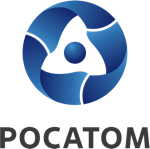 Медиацентр атомнойпромышленности
atommedia.onlineПресс-релиз15.03.24